Республика Карелия Администрация Пряжинского национального муниципального районаПОСТАНОВЛЕНИЕ«14» ноября 2022 года                                                               	 № 566                                                                            пгт ПряжаPriäžän kyläВ соответствии с положениями Федерального закона от 13 июля 2015 года № 220-ФЗ «Об организации регулярных перевозок пассажиров и багажа автомобильным транспортом и городским наземным электрическим транспортом в Российской Федерации и о внесении изменений в отдельные законодательные акты Российской Федерации», подпунктом 6 пункта 1 статьи 15 Федерального закона от 6 октября № 131-ФЗ «Об общих принципах организации местного самоуправления в Российской Федерации», администрация Пряжинского национального муниципального района Республики Карелия,ПОСТАНОВЛЯЕТ:Утвердить прилагаемое Положение о порядке формирования и деятельности конкурсной комиссии по проведению открытого конкурса на право получения свидетельства об осуществлении перевозок по одному или нескольким муниципальным маршрутам регулярных перевозок автомобильным транспортом на территории Пряжинского национального муниципального района.Разместить настоящее постановление на официальном сайте администрации Пряжинского национального муниципального района в сети «Интернет».Глава администрации                                                                                    О.М. ГаврошПоложение о порядке формирования и деятельности конкурсной комиссии по проведению открытого конкурса на право получения свидетельства об осуществлении перевозок по одному или нескольким муниципальным маршрутам регулярных перевозок автомобильным транспортом на территории Пряжинского национального муниципального районаНастоящее Положение определяет порядок формирования и деятельности конкурсной комиссии по проведению открытого конкурса на право получения свидетельства об осуществлении перевозок по одному или нескольким муниципальным маршрутам регулярных перевозок автомобильным транспортом на территории Пряжинского национального муниципального района.Для проведения открытого конкурса администрация Пряжинского национального муниципального района (далее – Администрация) образовывает конкурсную комиссию.Конкурсная комиссия является коллегиальным органом. Состав Конкурсной комиссии не может быть менее, чем 5 человек.Конкурсную комиссию возглавляет председатель конкурсной комиссии. В его отсутствие деятельностью Конкурсной комиссии руководит его заместитель.Заседание Конкурсной комиссии считается правомочным, если на нем присутствует более половины от общего числа ее членов. Заседание Конкурсной комиссии проводит председатель, а в его отсутствие заместитель председателя.Конкурсная комиссия осуществляет следующие функции:	осуществляет процедуру вскрытия конвертов с заявками на участие в Открытом конкурсе (далее — Заявка), оформляет и подписывает протокол вскрытия конвертов;	осуществляет процедуру рассмотрения, оценки и сопоставления Заявок, оформления и подписания соответствующих протоколов, определения победителя;	привлекает для рассмотрения поданных Заявок специалистов и (или) экспертов, обладающих специальными знаниями в определенной области (далее — специалисты и эксперты), которые не входят в состав Конкурсной комиссии.Специалисты и эксперты представляют в Конкурсную комиссию свои заключения по вопросам, поставленным перед ними Конкурсной комиссией. Заключение оформляется письменно и прикладывается к протоколу рассмотрения заявок на участие в Открытом конкурсе.За предоставление недостоверных результатов экспертизы, заключения или заведомо ложного заключения, специалисты и эксперты несут ответственность в соответствии с законодательством Российской Федерации.Конкурсная комиссия имеет право запрашивать у соответствующих органов и организаций сведения, необходимые для проведения Открытого конкурса, в том числе, для проверки достоверности данных, указанных в Заявке и документах, прилагаемых к ней.Конкурсная комиссия проводит свои заседания в сроки и в порядке, определенном конкурсной документацией, а также настоящим Положением.Решения Конкурсной комиссии принимаются, если за их принятие проголосовало не менее половины присутствующих на заседании членов комиссии. При равенстве голосов голос председательствующего на заседании является решающим.Решения Конкурсной комиссии оформляются протоколами, которые подписываются присутствующими на заседании членами комиссии. 	В протоколах обязательно должны быть указаны особые мнения членов Конкурсной комиссии (при наличии).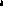 Председатель Конкурсной комиссии (заместитель председателя в случае отсутствия председателя):	руководит деятельностью Конкурсной комиссии;	председательствует на заседаниях Конкурсной комиссии; 	несет ответственность за соблюдение требований конкурсной документации и выполнение возложенных на Конкурсную комиссию задач;	осуществляет иные действия в соответствии с конкурсной документацией и законодательством Российской Федерации.Члены Конкурсной комиссии:	участвуют в решении всех вопросов, входящих в компетенцию Конкурсной комиссии;	участвуют в заседаниях Конкурсной комиссии;	выполняют в установленные сроки поручения председателя Конкурсной комиссии, решения Конкурсной комиссии.15.Члены Конкурсной комиссии обязаны обеспечивать конфиденциальность данных об участниках Открытого конкурса и сведений, содержащихся в Заявках, до опубликования результатов Открытого конкурса.Председатель, заместитель председателя, секретарь и другие члены Конкурсной комиссии не вправе проводить переговоры с участниками во время процедур проведения Открытого конкурса, за исключением случаев, предусмотренных конкурсной документацией и законодательством Российской Федерации.	16. Конкурсная комиссия по результатам рассмотрения, оценки и сопоставления поступивших Заявок участников Открытого конкурса принимает решение об итогах Открытого конкурса.Об утверждении Положения о порядке формирования и деятельности конкурсной комиссии по проведению открытого конкурса на право получения свидетельства об осуществлении перевозок по одному или нескольким муниципальным маршрутам регулярных перевозок автомобильным транспортом на территории Пряжинского национального муниципального районаУтвержденопостановлением администрации Пряжинского национального муниципального районаот «14» 11 2022 года№ 566